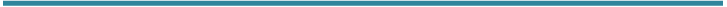 MUDr. Daniela Večerová,Fakultná nemocnica Trenčín,odborný garant podujatiaaSpoločnosť Novartis Slovakia s.r.o.Vás srdečne pozývajú na odborný seminárManažment vybraných hematologických ochorení na SlovenskuDňa 22. novembra 2017 o 16:00 hod. Hotel Elizabeth, Trenčín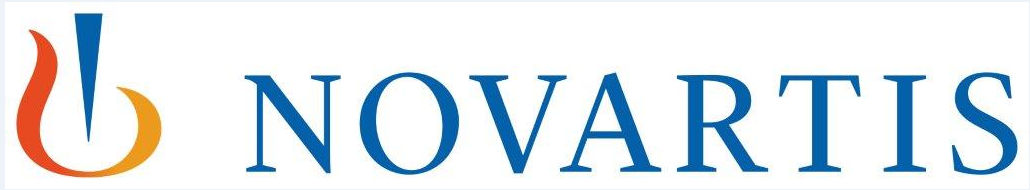 Novartis Slovakia s.r.o. Žižkova 22B, 811 02 Bratislava, tel.: 02/50706111, fax: 02/5070 6100Predsedníctvo:MUDr. Daniela Večerová, Fakultná nemocnica TrenčínProgram16:00 – 16:05		Privítanie a úvod16:05 – 16:30	Manažment nekontrolovanej polycytémia veraMUDr. Miroslav Šimek, PhD., Fakultná nemocnica Nitra16:30 – 17:00	CML – na hlbokej odpovedi záleží MUDr. Juraj Chudej, PhD., Klinika hematológie a transfúziológie Martin17:00 – 17:30		Moje skúsenosti s eltrombopagom v terapii ITPMUDr.  Mária Lazarčíková, NsP Nové Mesto nad Váhom n. o.17:30 – 18:00		Hematologická toxicita z preťaženia železom			MUDr. Daniela Večerová, Fakultná nemocnica Trenčín18:00 – 18:30		Diskusia a záverOdborné podujatie sa uchádza o pridelenie kreditov SACCME.Predpokladaná výška nepeňažného plnenia spojeného s Vašou účasťou podliehajúceho zrážkovej dani podľa Zákona č.595/2003 Z. z. o dani z príjmov v znení neskorších predpisov je 35 EUR, z toho výška zrážkovej dane (19%) predstavuje 6,65  EUR